Ologi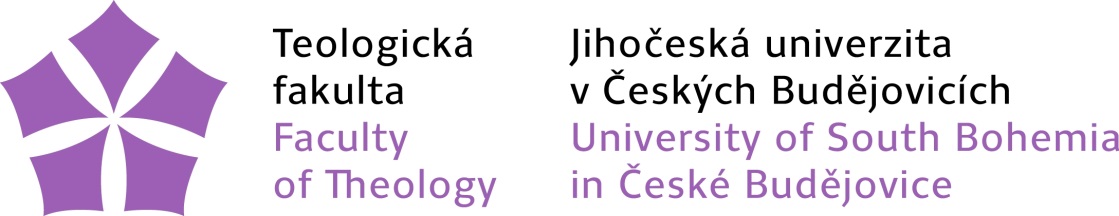 Teologická fakultaVýroční zpráva o činnosti za rok 2016
Tabulková příloha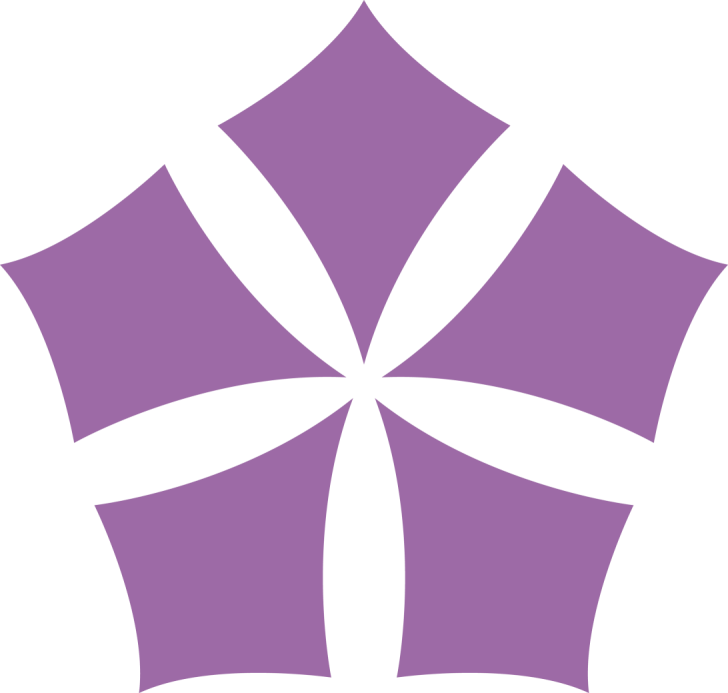 Seznam tabulek
Tabulka 2.1: Akreditované studijní programy (počty)Tabulka 2.2: Studijní programy akreditované v cizím jazyce (počty)Tabulka 2.3: Joint/Double/Multiple Degree programy realizované se zahraniční vysokou školouTabulka 2.4: Akreditované studijní programy uskutečňované společně s jinou vysokou školou nebo veřejnou výzkumnou institucí se sídlem v ČRTabulka 2.5: Akreditované studijní programy uskutečňované společně s vyšší odbornou školouTabulka 2.6: Kurzy celoživotního vzdělávání na TF JU (počty kurzů)Tabulka 2.7: Kurzy celoživotního vzdělávání na TF JU (počty účastníků)Tabulka 3.1: Studenti v akreditovaných studijních programech (počty studií)Tabulka 3.2: Studenti – samoplátci (počty studií)Tabulka 3.3: Studijní neúspěšnost 1. ročníku studia (v %)Tabulka 3.4: Stipendia vyplacená studentům podle účelu stipendia (počty fyzických osob)Tabulka 4.1: Absolventi akreditovaných studijních programů (počty absolvovaných studií)Tabulka 5.1: Zájem o studium na TF JUTabulka 6.1: Akademičtí, vědečtí a ostatní zaměstnanci TF JU (přepočtené počty)Tabulka 6.2: Věková struktura akademických a vědeckých pracovníků TF JU (počty fyzických osob)Tabulka 6.3: Počty akademických a vědeckých pracovníků podle rozsahu pracovních úvazků a nejvyšší dosažené kvalifikace (počty fyzických osob)Tabulka 6.4: Akademičtí a vědečtí pracovníci s cizím státním občanstvím (počty fyzických osob)Tabulka 6.5: Nově jmenovaní docenti a profesoři (počty)Tabulka 7.1: Zapojení do programů mezinárodní spolupráce (bez ohledu na zdroj financování)Tabulka 7.2: Mobilita studentů, akademických a ostatních pracovníků podle zemí (bez ohledu na zdroj financování)Tabulka 7.3: Mobilita absolventů (podíly absolvovaných studií)Tabulka 8.1: Konference (spolu)pořádané TF JUTabulka 8.2: Odborníci z aplikační sféry podílející se na výuce a na praxi v akreditovaných studijních programech (počty)Tabulka 8.3: Studijní obory, které mají ve své obsahové náplni povinné absolvování odborné praxe po dobu alespoň 1 měsíce (počty)Tabulka 8.4: Transfer znalostí a výsledků výzkumu do praxeTabulka 12.1: Ubytování a stravováníTabulka 12.2: Knihovna TF JUTabulka 12.3: Institucionální plán TF JU v roce 2016Tabulka 12.4: Fakultní školyTabulka 12.5: Počet postdoktorandůTabulka 12.6: Členství TF JU v mezinárodních asociacích, organizacích a sdruženíchTabulka 12.7: Členství TF JU v domácích profesních asociacích, organizacích a sdruženíchTabulka 12.8: Spin-off/start-up podniky podpořené TF JU v roce 2016Tabulka 2.1: Akreditované studijní programy (počty)Pozn.: KKOV – klasifikace kmenových oborů vzdělání, P- prezenční forma, K- kombinovaná forma. Uvedené poznámky platí rovněž pro tabulku 2.2.Tabulka 2.2: Studijní programy akreditované v cizím jazyce (počty)Tabulka 2.3: Joint/Double/Multiple Degree programy realizované se zahraniční vysokou školouTeologická fakulta JU v roce 2016 nerealizovala žádné Joint/Double/Multiple Degree programy ve spolupráci se zahraničními VŠ.Tabulka 2.4: Akreditované studijní programy uskutečňované společně s jinou vysokou školou nebo veřejnou výzkumnou institucí se sídlem v ČRTabulka 2.5: Akreditované studijní programy uskutečňované společně s vyšší odbornou školouTeologická fakulta JU v roce 2016 neměla akreditované žádné studijní programy společně s VOŠ.

Tabulka 2.6: Kurzy celoživotního vzdělávání na TF JU (počty kurzů)Pozn.: KKOV – klasifikace kmenových oborů vzdělání, U3V – univerzita třetího věku. Uvedené poznámky platí rovněž pro tabulku 2.7.Tabulka 2.7: Kurzy celoživotního vzdělávání na TF JU (počty účastníků)Tabulka 3.1: Studenti v akreditovaných studijních programech (počty studií)Pozn.: KKOV – klasifikace kmenových oborů vzdělání, P- prezenční forma, K- kombinovaná forma. Tabulka zobrazuje aktivní (nepřerušená) studia, nikoliv fyzické počty studentů. Údaje ze SIMS k 31. 12. 2016.Tabulka 3.2: Studenti – samoplátci (počty studií)Pozn.: Samoplátcem se rozumí osoba (student), která si své studium v cizojazyčném studijním programu hradí v plné výši sama a vysoká škola ji nevykazuje v počtech studentů rozhodných pro určení výše státního příspěvku na vzdělávací činnost.Na Teologické fakultě JU v roce 2016 žádní studenti – samoplátci nestudovali.Tabulka 3.3: Studijní neúspěšnost 1. ročníku studia (v %)Pozn.: Studijní neúspěšností se rozumí podíl počtu studií započatých v roce n a součtu neúspěšných studií této kohorty v roce n a n+1.Tabulka 3.4: Stipendia vyplacená studentům podle účelu stipendia (počty fyzických osob)Tabulka 4.1: Absolventi akreditovaných studijních programů (počty absolvovaných studií)Pozn.: KKOV – klasifikace kmenových oborů vzdělání, P- prezenční forma, K- kombinovaná forma. Tabulka uvádí počty úspěšně absolvovaných studií (nikoliv fyzické osoby) v období 1. 1. – 31. 12. 2016. Údaje ze SIMS.Tabulka 5.1: Zájem o studium na TF JUPozn.: KKOV – klasifikace kmenových oborů vzdělání, Počet uchazečů – počet fyzických osob, Počet přihlášek – počet všech přihlášek, které JU obdržela, Počet přijetí – počet všech kladně vyřízených přihlášek (nejedná se o počet fyzických osob), Počet zápisů ke studiu – počet všech zápisů (nejedná se o počet fyzických osob). Jedna osoba přijatá/zapsaná na více studií vstupuje do tabulky právě tolikrát, kolikrát byla přijata/zapsána. Magisterské studium bylo v tabulce vynecháno, jelikož hodnota byla u všech počtů rovna nule.Tabulka 6.1: Akademičtí, vědečtí a ostatní zaměstnanci TF JU (přepočtené počty)Pozn.: Přepočtené počty – podíl celkového počtu skutečně odpracovaných hodin za sledované období všemi zaměstnanci a celkového ročního fondu pracovní doby připadajícího na jednoho zaměstnance pracujícího na plnou pracovní dobu (výkaz P 1b-04 za 1. – 4. čtvrtletí roku 2016), Pedagog. prac. VaV – vědečtí, výzkumní a vývojoví pracovníci podílející se na pedagogické činnosti, Vědecký pracovník – osoba, která není akademickým pracovníkem dle § 70 zákona č. 111/1998 Sb., o vysokých školách, Ostatní zaměstnanci – všichni další pracovníci, kteří se přímo nepodílejí na vzdělávání a výzkumu; jedná se tedy zejména o administrativní, technické a jiné zaměstnance.Tabulka 6.2: Věková struktura akademických a vědeckých pracovníků TF JU (počty fyzických osob) Pozn.: Pedagog. prac. VaV – vědečtí, výzkumní a vývojoví pracovníci podílející se na pedagogické činnosti, Vědecký pracovník – osoba, která není akademickým pracovníkem dle § 70 zákona č. 111/1998 Sb., o vysokých školách.Tabulka 6.3: Počty akademických a vědeckých pracovníků podle rozsahu pracovních úvazků a nejvyšší dosažené kvalifikace (počty fyzických osob)Pozn.: Vědecký pracovník – osoba, která není akademickým pracovníkem dle § 70 zákona č. 111/1998 Sb., o vysokých školách.Tabulka 6.4: Akademičtí a vědečtí pracovníci s cizím státním občanstvím (počty fyzických osob)Pozn.: Tabulka uvádí pouze osoby s cizím státním občanstvím, které mají s JU uzavřený pracovněprávní vztah (včetně DPČ, mimo DPP). Vědecký pracovník – osoba, která není akademickým pracovníkem dle § 70 zákona č. 111/1998 Sb., o vysokých školách.Tabulka 6.5: Nově jmenovaní docenti a profesoři (počty)Na Teologické fakultě JU v roce 2016 nebyli jmenovaní žádní docenti ani profesoři.Tabulka 7.1: Zapojení do programů mezinárodní spolupráce (bez ohledu na zdroj financování)Pozn.: V případě výjezdů i příjezdů studentů se vykazují pouze pobyty, jejichž celková délka byla delší než 4 týdny (28 dní). V případě výjezdů i příjezdů akademických a ostatních pracovníků se vykazují všechny pobyty bez ohledu na délku jejich trvání. V obou případech jsou započítány i pobyty, které započaly v r. 2015 a skončily v r. 2016. V řádku „Dotace“ jsou uvedeny prostředky (z domácích i zahraničních zdrojů) čerpané v roce 2016.Tabulka 7.2: Mobilita studentů, akademických a ostatních pracovníků podle zemí (bez ohledu na zdroj financování)Pozn.: V případě výjezdů i příjezdů studentů se vykazují pouze pobyty, jejichž celková délka byla delší než 2 týdny (14 dní). V případě výjezdů i příjezdů akademických a ostatních pracovníků se vykazují pobyty delší než 5 dní. V obou případech jsou započítány i pobyty, které započaly v roce 2015 a skončily v roce 2016. Absolventskou stáží se rozumí praktická stáž v zahraničním podniku nebo organizaci v délce 2–12 měsíců, která je započatá po úspěšném absolvování studia a ukončená do jednoho roku od absolvování studia. Absolventská stáž je realizována na základě trojstranné dohody mezi studentem, vysílající vysokoškolskou institucí a přijímající organizací, institucí, podnikem.Tabulka 7.3: Mobilita absolventů (podíly absolvovaných studií)Pozn.: Podíly absolventů se vztahují k absolvovaným studiím, nikoliv k fyzickým osobám (jedna osoba mohla absolvovat více studií). Zahrnuta jsou studia úspěšně absolvovaná v období 1. 1. – 31. 12. 2016.Tabulka 8.1: Konference (spolu)pořádané TF JUMezinárodní konference je taková konference, které se účastní alespoň jeden zahraniční řečník a jejíž všechny příspěvky jsou lokalizované do alespoň jednoho z následujících jazyků – angličtina, francouzština, němčina, nebo do jazyka vlastnímu oborovému zaměření dané konference, např. pro filologické obory.Tabulka 8.2: Odborníci z aplikační sféry podílející se na výuce a na praxi v akreditovaných studijních programech (počty)Pozn.: Do tabulky jsou zahrnuti odborníci z aplikační sféry podílející se alespoň z jedné třetiny časového rozvrhu na výuce alespoň jednoho kurzu nebo jsou vedoucími závěrečné práce studenta. Pokud je daný pracovník kmenovým zaměstnancem JU/fakulty, má minimálně stejně velký úvazek i mimo JU/fakultu.Tabulka 8.3: Studijní obory, které mají ve své obsahové náplni povinné absolvování odborné praxe po dobu alespoň 1 měsíce (počty)Pozn.: Povinnou praxí se rozumí taková, která je součástí akreditace daného studijního oboru, přičemž se může jednat o součást některého z předmětů či o samostatný předmět. Jedná se o odborné profesní praxe. Doba trvání jednotlivých povinných praxí mohla být i kratší, ale v součtu musela dosahovat alespoň 1 měsíce.
Tabulka 8.4: Transfer znalostí a výsledků výzkumu do praxeTeologická fakulta JU se v roce 2016 nepodílela na transferu znalostí a výsledků výzkumu do praxe.Tabulka 12.1: Ubytování a stravováníTeologická fakulta JU v roce 2016 samostatně neposkytovala ubytovací ani stravovací služby.Tabulka 12.2: Knihovna TF JUPozn.: Počet odebíraných titulů periodik elektronicky (odhad) – uvedeny jsou pouze tituly periodik, které knihovna sama předplácí (resp. získává darem, výměnou) v papírové nebo elektronické verzi; nejsou zahrnuta další periodika, k nimž mají uživatelé knihovny přístup v rámci konsorcií na plnotextové zdroje. Do počtu titulů v obou formách jsou uvedeny pouze tituly, kde jsou obě formy placené zvlášť (tzn. v případě, že je předplácena tištěná forma a elektronická je jako bonus zdarma, uvádí se pouze tištěná forma atd.).Tabulka 12.3: Institucionální plán TF JU v roce 2016Tabulka 12.4: Fakultní školyPozn.: *Fakultní škola = partnerská škola, se kterou je navázána dlouhodobá spolupráce a tato spolupráce je zároveň institucionalizována (smluvně podložena nebo jinak formálně upravena či vymezena). Jedná se o školy, kterým byl propůjčen titul "fakultní škola". Údaje zobrazují stav k 31. 12. 2016Tabulka 12.5: Počet postdoktorandůPozn.: * = Počet akademických a vědeckých pracovníků s titulem Ph.D. (nebo ekvivalentem) do doby maximálně osmi let od ukončení doktorského studia, kteří zároveň ještě nebyli habilitováni. Sledován je počet fyzických osob k 31. 12. 2016, které měly na JU uzavřen pracovní poměr. Do výpočtu nejsou zahrnuty DPP a DPČ. Zaměstnanci s více souběžnými pracovními úvazky na JU v rámci daného roku jsou započteni vždy pouze 1x. Nejedná se pouze o zaměstnance na tzv. postdoktorandské pozici (speciální pozice vytvořená s podporou grantů či prostředků RVO), ale o všechny zaměstnance, kteří splňují výše uvedené požadavky a mohli by se o tzv. postdoktorandskou pozici teoreticky ucházet. Interní postdoktorand = doktorské studium absolvoval na JU. Externí postdoktorand = doktorské studium absolvoval mimo JU (včetně zahraničních univerzit).Tabulka 12.6: Členství TF JU v mezinárodních asociacích, organizacích a sdruženíchTeologická fakulta JU v roce 2016 nebyla členem žádné mezinárodní asociace, organizace či sdružení.Tabulka 12.7: Členství TF JU v domácích profesních asociacích, organizacích a sdruženíchTabulka 12.8: Spin-off/start-up podniky podpořené TF JU v roce 2016Teologická fakulta JU v roce 2016 nepodporovala žádný takový podnik.Skupiny akreditovaných studijních programůKKOVBakalářské studiumBakalářské studiumMagisterské studiumMagisterské studiumNavazující magisterské studiumNavazující magisterské studiumDoktorské studiumDoktorské studiumCelkemSkupiny akreditovaných studijních programůKKOVPKPKPKPKCelkempřírodní vědy a nauky11-18technické vědy a nauky21-39zem.-les. a veter. vědy a nauky41,43zdravot., lékař. a farm. vědy a nauky51-53společenské vědy, nauky a služby61,67, 71-734310213317ekonomie62,65právo, právní a veřejnoprávní činnost68pedagogika, učitelství a sociální péče74,753300330012obory z oblasti psychologie77vědy a nauky o kultuře a umění81,82Celkem7610543329Skupiny akreditovaných studijních programůKKOVBakalářské studiumBakalářské studiumMagisterské studiumMagisterské studiumNavazující magisterské studiumNavazující magisterské studiumDoktorské studiumDoktorské studiumCelkemSkupiny akreditovaných studijních programůKKOVPKPKPKPKCelkempřírodní vědy a nauky11-18technické vědy a nauky21-39zem.-les. a veter. vědy a nauky41,43zdravot., lékař. a farm. vědy a nauky51-53společenské vědy, nauky a služby61,67, 71-73224ekonomie62,65právo, právní a veřejnoprávní činnost68pedagogika, učitelství a sociální péče74,75obory z oblasti psychologie77vědy a nauky o kultuře a umění81,82Celkem224Název studijního programuFilozofie- obor FilozofieSkupina KKOV61,67,71-73 Společenské vědy, nauky a službyPartnerská vysoká škola/instituceFilozofický ústav Akademie věd ČRPočátek realizace programu2016Délka studia (semestry)8 semestrůTyp programudoktorskýPopis organizace studia včetně přijímání studentů a ukončeníUchazeč o přijetí ke studiu v doktorském studijním programu Filosofie je absolventem oborově shodného nebo obdobného studijního programu magisterského. Předpokládá se zpravidla znalost filosofie v rozsahu magisterského studijního programu, dvou světových jazyků a latiny. Uchazeč musí úspěšně absolvovat přijímací řízení. Spolu s přihláškou předkládá uchazeč také návrh tématu a cílů vlastního výzkumu.
Student absolvuje 3 semináře: Základní doktorský seminář (4 sem.), Specializační doktorský seminář (4 sem.) a Individuální doktorský seminář (věnované tématu dis. práce, po celou dobu studia). Dalšími povinnostmi jsou přiměřená publikační činnost a konferenční aktivita, ostatní povinnosti studenta jsou určeny školitelem nebo oborovou radou.Počet aktivních studií k 31.12.20162Skupiny akreditovaných studijních programůKKOVKurzy orientované na výkon povoláníKurzy orientované na výkon povoláníKurzy orientované na výkon povoláníKurzy zájmovéKurzy zájmovéKurzy zájmovéU3VCelkemSkupiny akreditovaných studijních programůKKOVdo 15 hod.od 16 do 100 hod.více než 100 h.do 15 hod.od 16 do 100 hod.více než 100 h.U3VCelkempřírodní vědy a nauky11-18technické vědy a nauky21-39zem.-les. a veter. vědy a nauky41,43zdravot., lékař. a farm. vědy a nauky51-53společenské vědy, nauky a služby61,67, 71-730101501926ekonomie62,65právo, právní a veřejnoprávní činnost68pedagogika, učitelství a sociální péče74,7532060201950obory z oblasti psychologie7701000001vědy a nauky o kultuře a umění81,82Celkem32261703877Skupiny akreditovaných studijních programůKKOVKurzy orientované na výkon povoláníKurzy orientované na výkon povoláníKurzy orientované na výkon povoláníKurzy zájmovéKurzy zájmovéKurzy zájmovéU3VCelkemSkupiny akreditovaných studijních programůKKOVdo 15 hod.od 16 do 100 hod.více než 100 h.do 15 hod.od 16 do 100 hod.více než 100 h.U3VCelkempřírodní vědy a nauky11-18technické vědy a nauky21-39zem.-les. a veter. vědy a nauky41,43zdravot., lékař. a farm. vědy a nauky51-53společenské vědy, nauky a služby61,67, 71-730100191520598779ekonomie62,65právo, právní a veřejnoprávní činnost68pedagogika, učitelství a sociální péče74,75201861320130181532obory z oblasti psychologie770130000013vědy a nauky o kultuře a umění81,82Celkem202091321916507791324Skupiny akreditovaných studijních programůKKOVBakalářské studiumBakalářské studiumMagisterské studiumMagisterské studiumNavazující magisterské studiumNavazující magisterské studiumDoktorské studiumDoktorské studiumCelkemSkupiny akreditovaných studijních programůKKOVPKPKPKPKCelkempřírodní vědy a nauky11-18technické vědy a nauky21-39zem.-les. a veter. vědy a nauky41,43zdravot., lékař. a farm. vědy a nauky51-53společenské vědy, nauky a služby61,67, 71-7343332010222914153ekonomie62,65právo, právní a veřejnoprávní činnost68pedagogika, učitelství a sociální péče74,75200239005312300615obory z oblasti psychologie77vědy a nauky o kultuře a umění81,82Celkem24327220631452914768z toho počet žen2092200053113208623z toho počet cizinců151000209Bakalářské studiumBakalářské studiumMagisterské studiumMagisterské studiumNavazující magisterské studiumNavazující magisterské studiumDoktorské studiumDoktorské studiumCelkemPKPKPKPKCelkem22,3340,480015,1519,40040,0027,4932,3132,310018,0018,0018,1818,1827,49Účel stipendiaPočty studentůPrůměrná výše stipendiaza vynikající studijní výsledky dle § 91 odst. 2 písm. a)273 622 Kčza vynikající vědecké, výzkumné, vývojové, umělecké nebo další tvůrčí výsledky dle § 91 odst. 2 písm. b)6720 127 Kčna výzkumnou, vývojovou a inovační činnost podle zvláštního právního předpisu, §91 odst. 2 písm. c)2410 748 Kčv případě tíživé sociální situace studenta dle § 91 odst. 2 písm. d)00v případě tíživé sociální situace studenta dle §91 odst. 300v případech hodných zvláštního zřetele dle §91 odst. 2 písm. e)
- z toho ubytovací stipendium1213 658 Kčna podporu studia v zahraničí dle § 91 odst. 4 písm. a)17 200 Kčna podporu studia v ČR dle § 91 odst. 4 písm. b)00studentům doktorských studijních programů dle § 91 odst. 4 písm. c)2390 000 Kčjiná stipendia00Celkem26315 035 KčSkupiny akreditovaných studijních programůKKOVBakalářské studiumBakalářské studiumMagisterské studiumMagisterské studiumNavazující magisterské studiumNavazující magisterské studiumDoktorské studiumDoktorské studiumCelkemSkupiny akreditovaných studijních programůKKOVPKPKPKPKCelkempřírodní vědy a nauky11-18technické vědy a nauky21-39zem.-les. a veter. vědy a nauky41,43zdravot., lékař. a farm. vědy a nauky51-53společenské vědy, nauky a služby61,67, 71-736300563124ekonomie62,65právo, právní a veřejnoprávní činnost68pedagogika, učitelství a sociální péče74,75497700153700178obory z oblasti psychologie77vědy a nauky o kultuře a umění81,82Celkem558000204331202z toho počet žen497200153300169z toho počet cizinců000000000Skupiny akreditovaných studijních programůKKOVBakalářské studiumBakalářské studiumBakalářské studiumBakalářské studiumNavazující magisterské studiumNavazující magisterské studiumNavazující magisterské studiumNavazující magisterské studiumDoktorské studiumDoktorské studiumDoktorské studiumDoktorské studiumSkupiny akreditovaných studijních programůKKOVPočet uchazečůPočet přihlášekPočet přijetíPočet zápisů ke studiuPočet uchazečůPočet přihlášekPočet přijetíPočet zápisů ke studiuPočet uchazečůPočet přihlášekPočet přijetíPočet zápisů ke studiupřírodní vědy a nauky11-18technické vědy a nauky21-39zem.-les. a veter. vědy a nauky41,43zdravot., lékař. a farm. vědy a nauky51-53společenské vědy, nauky a služby61,67, 71-73757636302424171419201514ekonomie62,65právo, právní a veřejnoprávní činnost68pedagogika, učitelství a sociální péče74,75348373249180233243110940000obory z oblasti psychologie77vědy a nauky o kultuře a umění81,82Celkem43344928521025726712710819201514Akademičtí pracovníciAkademičtí pracovníciAkademičtí pracovníciAkademičtí pracovníciAkademičtí pracovníciAkademičtí pracovníciAkademičtí pracovníciAkademičtí pracovníciVědečtí pracov.Ostatní zaměst.Celkem zaměst.Celkem ak. pr.ProfesořiDocentiOdbor. asist.Asist.LektořiPedag. prac. VaVVědečtí pracov.Ostatní zaměst.Celkem zaměst.celk.33,2302,5008,13321,597001,0003,60920,77157,610z toho ženy  10,14401,7018,4430000,25017,96528,359VěkAkademičtí pracovníciAkademičtí pracovníciAkademičtí pracovníciAkademičtí pracovníciAkademičtí pracovníciAkademičtí pracovníciAkademičtí pracovníciAkademičtí pracovníciAkademičtí pracovníciAkademičtí pracovníciAkademičtí pracovníciAkademičtí pracovníciVědečtí pracov.Vědečtí pracov.Celkem VěkProfesořiProfesořiDocentiDocentiOdborní asistentiOdborní asistentiAsistentiAsistentiLektořiLektořiPedag. prac. VaVPedag. prac. VaVVědečtí pracov.Vědečtí pracov.Celkem VěkcelkemženycelkemženycelkemženycelkemženycelkemženycelkemženycelkemženyCelkem do 29 let00001100001000230-39 let0020127000000001440-49 let0041155000000001950-59 let10302100000000660-69 let101121000000004nad 70 let100000000000001Celkem3010232150000100046Rozsah úvazkůAkademičtí pracovníciAkademičtí pracovníciAkademičtí pracovníciAkademičtí pracovníciAkademičtí pracovníciAkademičtí pracovníciAkademičtí pracovníciAkademičtí pracovníciVědečtí pracovníciVědečtí pracovníciCelkemz toho ženyRozsah úvazkůProfesořiProfesořiDocentiDocentiDrSc., CSc., Dr., Ph.D., Th.D.DrSc., CSc., Dr., Ph.D., Th.D.OstatníOstatníVědečtí pracovníciVědečtí pracovníciCelkemz toho ženyRozsah úvazkůcelkemženycelkemženycelkemženycelkemženycelkemženyCelkemz toho ženydo 0,3231111720,31-0,51105211360,51-0,711110,71-1,028211243257více než 1,000Celkem3010224886104616Akademičtí pracovníciVědečtí pracovníci30H2020/7, rámcový program EKH2020/7, rámcový program EKOstatníCelkemCelkemz toho Marie-Curie ActionsOstatníCelkemPočet projektů99Počet vyslaných studentů2727Počet přijatých studentů55Počet vyslaných akadem. a věd. pracovníků4646Počet přijatých akadem. a věd. pracovníků2121Dotace (v tis. Kč)1 6411 641ZeměPočet vyslaných studentůPočet vyslaných studentůPočet přijatých studentůPočet vyslaných ak. prac.Počet přijatých ak. prac.Počet vyslaných ostatních prac.Počet přijatých ostatních prac.Celkem za zemiZeměCelkemz toho absolv. stážePočet přijatých studentůPočet vyslaných ak. prac.Počet přijatých ak. prac.Počet vyslaných ostatních prac.Počet přijatých ostatních prac.Celkem za zemiBelgické království10000001Mnohonárodní stát Bolívie20000002Francouzská rep.00010001Irsko10010002Italská republika00010001Kambodžské království10000001Kanada00001001Litevská republika00000101Mongolsko00010001Spolková republika Německo50040009Nizozemsko00010001Norské království20000002Polská republika00020002Rakouská republika50000005Slovenská rep.30111006Slovinská rep.10000001Spojené státy americké10000001Španělské království00420006Švédské království10000001Švýcarská konfederace00011002Uruguayská východní republika00001001Spojené království Velké Británie a Severního Irska10000001Zambijská rep.30000003Celkem270515410Bakalářské studiumMagisterské studiumNavazující magisterské studiumDoktorské studiumCelkemPodíl absolventů, kteří během svého studia vyjeli na zahraniční pobyt v délce alespoň 14 dní2,22%-7,94%0,00%3,39%Podíl absolventů doktorského studia, u nichž délka zahraničního pobytu dosáhla alespoň 1 měsíc (tj. 30 dní)---0,00%0,00%Název konferencePočet účastníků vyšší než 60 – ANO/NEMezinárodní konference – ANO/NEZdravotní pojištění migrantů – byznys, hazard nebo solidarita?NENECharity a diakonie – poskytovatelé sociálních služeb nebo sekundární církevní strukturaNENEPedro Hurtado de Mendoza (1578-1641): System, sources and influenceANOANOOsoby mající pracovně právní vztah s TF JUOsoby mající pracovně právní vztah s TF JUOsoby mající pracovně právní vztah s TF JUOsoby nemající pracovně právní vztah s TF JUOsoby nemající pracovně právní vztah s TF JUOsoby nemající pracovně právní vztah s TF JUPočet osob podílejících se na výucePočet osob podílejících se na vedení závěrečné prácePočet osob podílejících se na praxiPočet osob podílejících se na výucePočet osob podílejících se na vedení závěrečné prácePočet osob podílejících se na praxi120020435Počty studijních oborůPočty studentů v těchto oborech4849PočetPřírůstek knihovního fondu za rok1 114Knihovní fond celkem50 006Počet odebíraných titulů periodik:fyzickyelektronickyv obou formách1121113Tab. 12.3: Institucionální plán TF JU v roce 2016Tab. 12.3: Institucionální plán TF JU v roce 2016Tab. 12.3: Institucionální plán TF JU v roce 2016Tab. 12.3: Institucionální plán TF JU v roce 2016Tab. 12.3: Institucionální plán TF JU v roce 2016Tab. 12.3: Institucionální plán TF JU v roce 2016Teologická fakulta Jihočeské univerzity v Českých BudějovicíchTeologická fakulta Jihočeské univerzity v Českých BudějovicíchPoskytnuté finanční prostředky v tis. KčPoskytnuté finanční prostředky v tis. KčNaplňování stanovených cílů/indikátorůNaplňování stanovených cílů/indikátorůTeologická fakulta Jihočeské univerzity v Českých BudějovicíchTeologická fakulta Jihočeské univerzity v Českých BudějovicíchInvestičníNeinvestičníVýchozí stavCílový stavInstitucionální rozvojový plánInstitucionální rozvojový plán-1 597,00--1Podpora naplnění cílů DZ JU 2016 – 2020--1.1Vzdělávání----1.1.IPočet podpořených účastníků kurzů CŽV----1.1.IIISpuštění a periodicky se opakující projekt Dětské univerzity----1.1.VICelouniverzitní mechanismy pro získávání zpětné vazby od hlavních cílových skupin----1.1.VIIPočet inovovaných studijních programů/oborů----1.1.IXPočet nových studijních materiálů multimediálního charakteru ----1.1.XIIINové/inovované vybavení pro studijní programy/obory----1.1.XVIIIPočet nových služeb pro studenty se specifickými potřebami----1.1.XIXPočet inovovaných poradenských a podpůrných služeb pro studenty ----1.1.XXIPočet a stav (nových/inovovaných) specifických strategických dokumentů v rámci strategického téma vzdělávání----1.1.XXIIIPočet a stav (nových/inovovaných) strategických nástrojů/systémů/metodik v rámci strategického téma vzdělávání--041.2Výzkum----1.2.IZvýšení výnosů ze smluvního/kontrahovaného výzkumu, vývoje a inovací (spolupráce s praxí) a prodeje licencí k duševnímu vlastnictví na celkových výnosech(mil. Kč)----1.2.IIPočet podpořených pracovníků v rámci služeb KTT----1.2.IIIObjem prostředků získaných ze zahraničních grantů (tis. Kč)----1.2.IVNastavení portfolia výzkumných programů----1.2.VPočet výstupů v médiích v rámci propagace významných výsledků výzkumu----1.2.VIIPočet a stav (nových/inovovaných) specifických opatření/směrnic/nařízení v rámci strategického téma výzkum--041.3Internacionalizace----1.3.IPočet studentů, kteří vyjeli na nejméně 30 denní zahraniční pobyt nebo stáž----1.3.IIPočet pracovníků, kteří vyjeli na zahraniční pobyt nebo stáž----1.3.IVPočet zahraničních pracovníků, kteří přijeli na pobyt nebo stáž----1.3.XIIRealizace cílených marketingových kampaní na podporu internacionalizace----1.4Otevřenost----1.4.IVybudování a zprovoznění celouniverzitního Alumni klubu----1.4.IIAtraktivní, interaktivní, uživatelsky příjemná a funkční webová platforma----1.4.IIIPočet absolventů aktivně využívajících nabídky služeb Alumni klubu----1.4.IVZvýšení počtu příspěvků o univerzitě v regionálních a celostátních médiích----1.4.VZvýšení počtu vyjádření odborníků univerzity k aktuálním celospolečenským tématům v médiích----1.4.VIZvýšení počtu dlouhodobě spolupracujících ZŠ, SŠ, VOŠ----1.4.VIIIPočet a stav (nových/inovovaných) specifických strategických dokumentů v rámci strategického téma otevřenost----1.4.XPočet a stav (nových/inovovaných) strategických nástrojů/systémů/metodik v rámci strategického téma otevřenost----1.5Řízení----1.5.IPočet a stav (nových/inovovaných) specifických strategických dokumentů v rámci strategického téma řízení--221.5.IIPočet a stav (nových/inovovaných) specifických opatření/směrnic/nařízení v rámci strategického téma řízení--021.5.IIIPočet a stav (nových/inovovaných) strategických nástrojů/systémů/metodik v rámci strategického téma řízení--041.5.IVPočet podpořených strategických projektů v rámci udržitelnosti v programovacím období EU 2007-2013----1.5.VPočet podpořených strategických projektů pro plánovanou realizaci v novém programovacím období EU 2014-2020----1.5.VIIPočet souborů stavební projektové dokumentace plánovaných investičních záměrů----1.5.VIIIPočet modernizovaných technologií/systémů----1.5.IXPočet nových technologií/systémů----CELKEMCELKEM1 597,00Fakultní školySvatojánská kolej - VOŠ pedagogická ve Svatém Janu pod SkalouVOŠ sociální a Střední pedagogická škola PrachaticeVOŠ sociální a teologická - DORKAS, OlomoucOA, SOŠ knihovnická a VOŠ knihovnických, informačních a sociálních služeb, BrnoEvangelická akademie - Vyšší odborná škola sociální práce a střední odborná škola, Praha Soukromá vyšší odborná škola sociální, o.p.s., JihlavaEvangelická akademie - Vyšší odborná škola sociálně právní, BrnoVOŠ sociálně právní, PrahaCírkevní základní škola, České BudějovicePočet „interních“ postdoktorandůPočet „externích“ postdoktorandů513Název organizaceStatusAsociace vzdělavatelů v sociální práciřádný členVýzkumná skupiny pro studium post středověké scholastikyřádný členAsociace vzdělavatelů pedagogů volného časuřádný člen